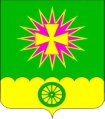 АДМИНИСТРАЦИЯ Нововеличковскогосельского поселения Динского районаПОСТАНОВЛЕНИЕот 09.11.2016          								№ 543станица НововеличковскаяО Порядке разработки, принятия, мониторинга и контроля выполнения индикативного плана социально-экономического развития Нововеличковского сельского поселения Динского районаВ соответствии со статьей 16 Закона  Краснодарского  края  от  6 ноября 2015 года № 3267-КЗ «О стратегическом планировании и индикативных планах социально-экономического развития Краснодарского края», статьей     10 Устава Нововеличковского сельского поселения Динского района, в целях проведения регулярной оценки результатов решения задач в области социально-экономического развития Нововеличковского сельского поселения Динского района  п о с т а н о в л я ю:1. Утвердить прилагаемый Порядок разработки, принятия, мониторинга и контроля выполнения индикативного плана социально-экономического развития Нововеличковского сельского поселения Динского района.2. Отделу финансов и муниципальных закупок (Вуймина) осуществлять мониторинг и контроль за выполнением индикативных планов социально-экономического развития Нововеличковского сельского поселения Динского района ежеквартально в оперативном режиме и ежегодно на основании уточненного годового отчета в октябре-ноябре месяцах года, следующего за отчетным. 3. Отделу по общим и правовым вопросам (Калитка) разместить настоящее постановление на официальном сайте Нововеличковского сельского поселения в информационно-телекоммуникационной сети Интернет.4. Контроль за исполнением настоящего постановления оставляю за собой.5. Постановление вступает в силу со дня его подписания.Исполняющий обязанностиглавы администрацииНововеличковского сельского поселения                                                        Г.М. Кова Приложение к постановлению администрацииНововеличковского сельского поселения Динского районаот 09.11.2016 г.  № 543ПОРЯДОК разработки, принятия, мониторинга и контроля выполнения индикативного плана социально-экономического развития Нововеличковского сельского поселения Динского района Общие положенияНастоящий Порядок разработан в соответствии со статьей 16 Закона Краснодарского края от 6 ноября 2015 года № 3267-КЗ «О стратегическом планировании и индикативных планах социально-экономического развития Краснодарского края» и регулирует отношения в сфере индикативного планирования социально-экономического развития Нововеличковского сельского поселения Динского района.Индикативный план социально-экономического развития Нововеличковского сельского поселения Динского района (далее - индикативный план) является документом, устанавливающим планируемые значения по системе показателей социально-экономического развития Нововеличковского сельского поселения Динского района, достижение которых обеспечит реализацию целей и приоритетов деятельности администрации Нововеличковского сельского поселения Динского района.Индикативный план подлежит обязательному исполнению администрацией Нововеличковского сельского поселения Динского района.Участниками процесса индикативного планирования являются администрация Нововеличковского сельского поселения Динского района, а также организации всех форм собственности, расположенные на подведомственной ей территории.Разработка, утверждение и мониторинг индикативного плана социально-экономического развития Нововеличковского сельского поселения Динского районаИндикативный план разрабатывается в отраслевом разрезе на основании анализа ситуации в экономике и социальной сфере Нововеличковского сельского поселения Динского района  в соответствии с макроэкономической ситуацией и сценарными условиями развития экономики Динского района, Краснодарского края и Российской Федерации в целом, с учетом предложений организаций всех форм собственности, расположенных на территории Нововеличковского сельского поселения Динского района.Индикативный план состоит из следующих разделов:1) индикативный план социально-экономического развития Нововеличковского сельского поселения Динского района (в разрезе основных видов деятельности) с оценкой итогов социально-экономического развития Нововеличковского сельского поселения Динского района за предшествующий период;2) индикативный план развития регулируемого сектора экономики Нововеличковского сельского поселения Динского района.2.3. Намечаемые проектировки развития регулируемого сектора экономики включают следующие показатели:1) объем прибыли и объем произведенной продукции (работ, услуг);2) доходы, полученные от сдачи в аренду и продажи имущества, находящегося в муниципальной собственности;3) численность занятых работников и фонд оплаты труда;4) объемы инвестиций за счет всех источников финансирования.Индикативный план разрабатывается ежегодно на три года и включает очередной финансовый год (год, следующий за годом, в котором осуществляется разработка индикативного плана) и плановый период (два финансовых года, следующих за очередным финансовым годом).Индикативный план на очередной финансовый год и плановый период разрабатывается путем уточнения параметров планового периода и добавления параметров второго года планового периода.Значения показателей прогноза социально-экономического развития Нововеличковского сельского поселения Динского района на среднесрочный период, исходя из которых разрабатывается проект бюджета поселения на очередной финансовый год и плановый период, являются базовыми при разработке индикативного плана.При разработке и мониторинге индикативного плана используются данные государственной статистики (в случае ее отсутствия - ведомственной статистической отчетности), а также информация администрации Нововеличковского сельского поселения Динского района, а также организаций всех форм собственности, расположенных на территории поселения.Индикативный план разрабатывается отделом финансов и муниципальных закупок администрации Нововеличковского сельского поселения Динского района (далее – ответственный орган). 2.8. Ответственный орган:2.8.1. Формирует индикативный план и проект муниципального правового акта о принятии индикативного плана.2.8.2. Обеспечивает проведение публичных слушаний по индикативному плану на проектной стадии в соответствии с установленным порядком.2.9. Индикативный план принимается решением Совета Нововеличковского сельского поселения Динского района с учетом результатов публичных слушаний в срок не позднее даты принятия решения о бюджете Нововеличковского сельского поселения Динского района на очередной финансовый год и плановый период.2.10. Индикативный план размещается на официальном сайте Нововеличковского сельского поселения Динского района в сети Интернет.3. Контроль выполнения индикативного плана социально-экономического развития Нововеличковского сельского поселения Динского района3.1. В целях осуществления контроля выполнения индикативного плана ответственный орган на основе результатов мониторинга индикативного плана:3.1.1. Ежеквартально, до 30-го числа месяца, следующего за отчетным периодом, формирует и представляет в Совет Нововеличковского сельского поселения Динского района информацию о ходе выполнения показателей индикативного плана.3.1.2. Ежегодно, до 30 марта, следующего за отчетным периодом, формирует и представляет в Совет Нововеличковского сельского поселения Динского района отчет о выполнении индикативного плана.3.2. Ежеквартальные информации о ходе выполнения и годовой отчет о выполнении индикативного плана размещаются на официальном сайте Нововеличковского сельского поселения Динского района в сети Интернет.Начальник отдела финансов и муниципальных закупок администрации Нововеличковского сельского поселения Динского района                                       Н.Н. Вуймина